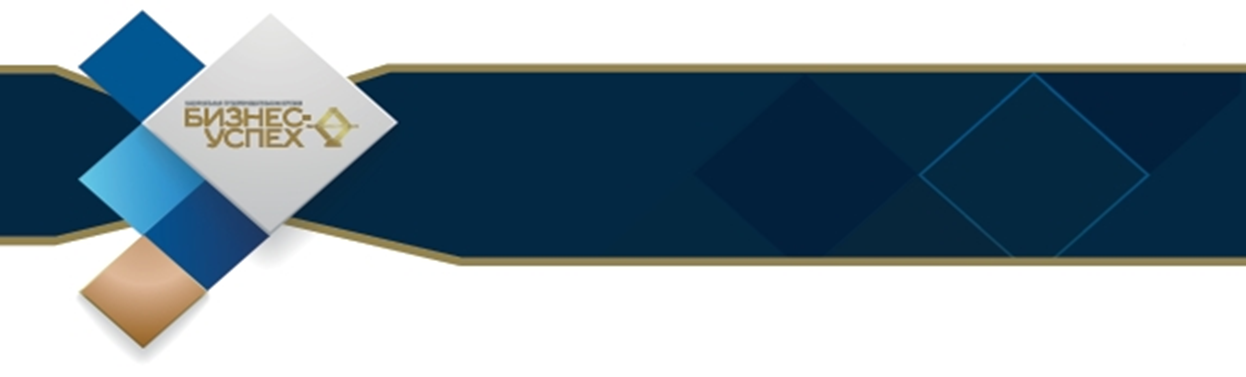 Всероссийский форум Территория бизнеса – территория жизни»межрегиональный этап Национальной предпринимательской премии «Бизнес-Успех»11 октября 2018 г., г. Хабаровск «Бизнес-Успех» приглашает соискателей премии в сфере малого и среднего предпринимательства! 	Уважаемые предприниматели! 11 октября 2018 года в городе Хабаровске пройдет очередной межрегиональный этап Форума «Территория бизнеса – территория жизни» и Национальной предпринимательской премии «Бизнес-Успех». Мы приглашаем Вас принять участие в конкурсе и побороться за главный приз – статуэтку «Золотой Домкрат» и билет на всероссийский финал Премии «Бизнес-успех» в Москве!  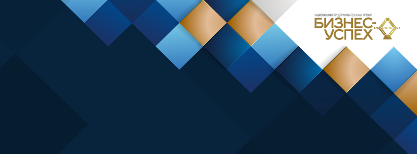                                                     ПОДАТЬ ЗАЯВКУВы МОЖЕТЕ стать финалистом Премии «Бизнес-Успех», если: Вы предприниматель и активно развиваете свой бизнес. Вы чувствуете свой потенциал и готовы к развитию своего бизнеса.Вы желаете стать частью большого сообщества добросовестных предпринимателей. Вы ищете новых партнеров, а может даже инвесторов.  ЗАЧЕМ участвовать в Премии «Бизнес-Успех»? Вы получите медиа поддержку своего бизнес проекта! Вы получаете возможность вывести бизнес на новый уровень посредством консультационной и менторской поддержки от партнеров Премии. Вы встретитесь с другими предпринимателями вашего и соседних регионов. Финалисты и Победители регионального этапа проходят обязательную акселерационную программу в Москве, где посещают самые успешные российские компании, общаются с представителями федеральной власти и получают новые знания и контакты.Победители получают право стать частью российских делегаций в зарубежных бизнес миссиях, а также получить образование в ведущих бизнес школах России и зарубежья. И, конечно, все победители получают призы от партнеров Премии! Участие в премии бесплатно!Подать заявку на соискание премии можно до 11 октября – http://bsaward.ru/2018/habarovsk/request/                                                       ПОДАТЬ ЗАЯВКУОрганизаторы: Общероссийская общественная организация малого и среднего бизнеса «ОПОРА РОССИИ», Агентство стратегических инициатив по продвижению новых проектов и Общественная палата Российской Федерации.Узнайте больше о премии «Бизнес-Успех»:www.youtube.com/user/bissuccesswww.vk.com/bissuccesswww.facebook.com/bissuccess.awardwww.twitter.com/bis_successwww.instagram.com/bsaward  "Премия "Бизнес-Успех" - это сообщество деловых людей. Я рассказал о себе и приобрел много важных контактов" 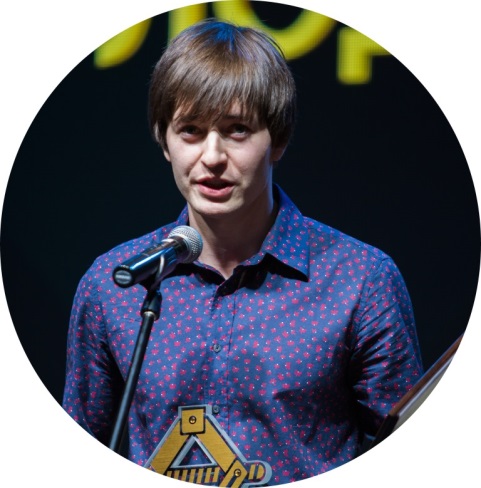 Никита Кашкин, владелец компании "Русский лес" (г. Очёр Пермского края), победитель в номинации "Лучший молодежный проект"Видеоролик истории успеха Никиты Кашкина "Это большая честь участвовать в Национальной премии "Бизнес-Успех" - на одной площадке вместе с Президентом России!"   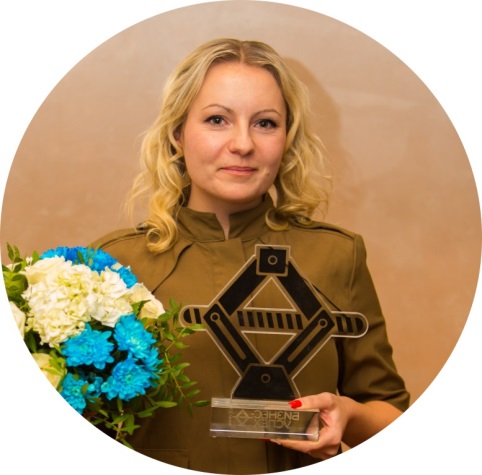 Екатерина Постоева, компания "Morojko" (г. Волгоград), победитель в номинации «Лучший женский проект»Видеоролик истории успеха Екатерины Постоевой